СОЮЗ ТАНЦЕВАЛЬНОГО СПОРТА РОССИИ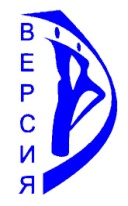 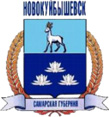    ФЕДЕРАЦИЯ ТАНЦЕВАЛЬНОГО СПОРТА САМАРСКОЙ ОБЛАСТИАДМИНИСТРАЦИЯ Г.О. НОВОКУЙБЫШЕВСКТАНЦЕВАЛЬНО-СПОРТИВНЫЙ КЛУБ «ВЕРСИЯ»_________________________________________________________________ IX КУБОК ГЛАВЫ ГОРОДСКОГО ОКРУГА НОВОКУЙБЫШЕВСК19-20 марта 2016 года                    IX КУБОК ГЛАВЫ ГОРОДСКОГО ОКРУГА НОВОКУЙБЫШЕВСКРасписание турнира   20 марта, массовый спорт *Соревнования в данных группах проходят по правилам СВД, победителям вручаются кубки  Спорт высших достиженийМестное время: московское+1 час         С НАИЛУЧШИМИ ПОЖЕЛАНИЯМИ И УВАЖЕНИЕМ ОРГКОМИТЕТ ТУРНИРА!Место проведенияСамарская обл., г. Новокуйбышевск, ФСК «Олимп», ул. Миронова 33.Организаторы ФТС Самарской обл., ТСК «Версия», руководитель: Лаврова Валентина, т. 89053012468, valentina_lavrova@mail.ruПравила проведенияВ соответствии с Правилами  СТСР.Условия участия парСоревнования во всех группах и классах открытые для пар СТСР, проезд, проживание и питание за счет командирующих организаций.СудьиВедущие специалисты СТСР и независимая бригада судей СТСР.РегистрацияПо классификационным книжкам, паспортам или свидетельствам о рождении. Начало за 1,5 часа до начала турнира, окончание за 30 минут.Заявки на участиеПринимаются до 16 марта по email: valentina_lavrova@mail.ruНаграждениеКубки, медали, дипломы, памятные призы и подарки.ПлощадкаПаркет 600 кв. м., профессиональный свет и звук. Наличие накаблучников обязательно.Регистрационный взносСММ – 300 р. с участника за программуСВД – согласно нормативам, установленным правилами СТСРВходной билет зрителя700 р. (действителен на весь день).Столики VIP на вечерние отделения-1000р./место (цена с учетом входного билета).Предварительный заказ столиков по тел. 89093715879, Екатерина.Допуск тренеровПо списку тренеров, пары которых участвуют в турнире (необходимо подать заявку на email valentina_lavrova@mail.ru до 17 марта).Размещение участников1. Отель «Веста», пр. Победы, 1 «Б», тел.: 8 (84635) 3-49-502.Гостиница «Ретро», ул. Коммунистическая, д. 35, тел.: 8 (84635) 6-21-173. Профилакторий «Янтарь», Волжский р-н, тел. 8(84635) 3-67-11, 8(84635) 3-67-12.На турнире будут работать:Танцевальный магазин, фото студия, буфет, студия красоты «Inside» (оформление прически и макияжа по предварительной записи по тел. 89277378677, Олеся).9.30 - СОЛО9.30 - СОЛО10.30 - ПАРЫ10.30 - ПАРЫ11.30 – ПАРЫ           ПО ПРАВИЛАМ СВД11.30 – ПАРЫ           ПО ПРАВИЛАМ СВДКатегорияКатегорияАВАВАВД0W, S, Сha      W, S, СhaД1W, S, СhaW, S, СhaД0+Д1W, Q, S, Сha Д2W, Q, S, СhaW, Q, S, СhaW, Q, S, Сha Д1+Д2Кубок самбы*Кубок самбы* Д1+Д2Кубок ча-ча-ча*Кубок ча-ча-ча* Ю1W, Q, S, Сha, J Ю2W, Q, S, Сha, J Ю1+Ю2W, Q, S, СhaW, Q, S, Сha Ю1+Ю2Кубок самбы*Кубок самбы* Ю1+Ю2Кубок ча-ча-ча*Кубок ча-ча-ча* Мол+ВзрW, Q, S, Сha, J19 марта19 марта19 марта19 марта19 марта19 марта19 марта19 марта20 марта20 марта20 марта20 марта20 марта20 марта20 марта20 мартаВремя10.0010.0012.0012.0014.3014.3018.0018.0012.3012.3014.0014.0016.0016.0018.0018.00КатегорияАВАВАВАВАВАВАВАВД1 «Н»4тД1 до «Е»6тД1 Откр6тД1 + Д2 до «Е»STLA6тД1 + Д2 до «D»STLAД2 «Н»4тД2 до «Е»6тSTLAД2 Откр8тSTLAЮ1 до «Е»STLA6тЮ1 до «D»STLA8тЮ1 ОткрSTLA10тЮ1 + Ю2 до «Е»6тЮ1 + Ю2 до «D»8тЮ1 + Ю2 до «С»STLAЮ2 до «D»STLAЮ2 до «С»STLAЮ2 ОткрSTLA10тМол+Взр до «D»STLA8тМол+Взр до «С»STLA10тМол+Взр до «B»LАSTМол+Взр ОткрLAST